ВНИМАНИЕ!С 02 ноября по  27 ноября в школе будет проходить  Неделя психологии и толерантности«Единство многообразия!»В рамках проекта «Москва – позитивное пространство!»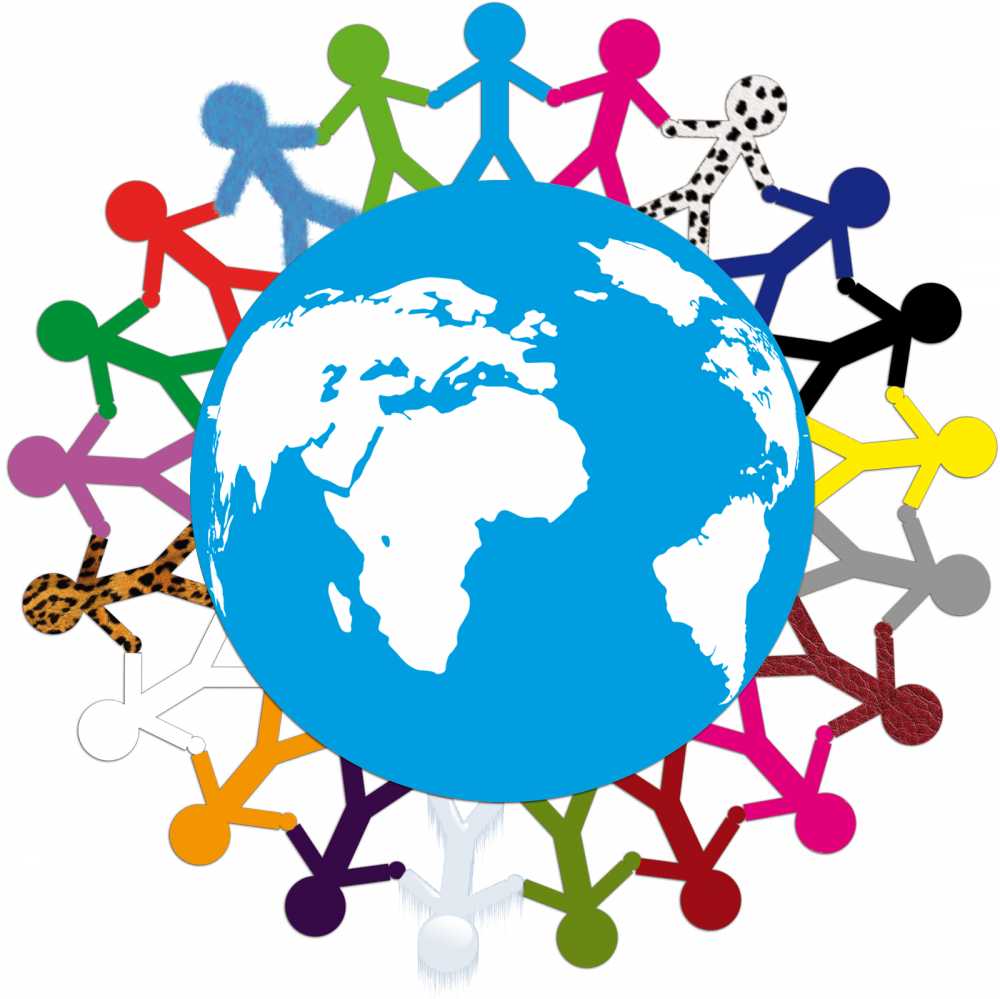 План проведения недели:Приглашаем обучающихся, педагогов и родителей                                                принять участие в мероприятиях этой недели! ДатаНазвание мероприятияУчастникиОтветственные02.11.2020 г.Информирование обучающихся и классных руководителей о проведении профилактической недели «Единство многообразия»1 – 11 классыОргкомитет02.11 – 08.11Международная просветительская акция «Большой этнографический диктант»1 – 11 классыПедагог-организатор, классные руководители02.11. - 27.11.     Оформление стенда в фойе школы «Единство многообразия»1 – 11 классыКлассные руководители02.11. - 27.11.     Классные часы: «Россия – многонациональное государство», «Мой многонациональный класс», «Мы – разные, мы – классные!»1 – 11 классыКлассные руководители02.11. - 27.11.     Всероссийская олимпиада школьников по психологии «Психология без границ»6-11 классыПедагог-психолог, классные руководители02.11. - 27.11.     Книжная выставка в школьной библиотеке «Мир на планете – счастливы дети!»1 – 5 классыШкольный библиотекарь02.11. - 27.11.     Акция. Плакат мира «Мы все такие разные, этим и прекрасны мы!»1- 5 классыУчитель ИЗО, педагог-организатор,классные руководители02.11. - 27.11.     Игровые тренинги «Ребята! Давайте жить дружно!»3 з классПедагог-психологАртемова О.В. 24.11.2020 г.Совет профилактики Индивидуальные беседы по толерантному отношению и соблюдению Правил внутреннего распорядка обучающихся1 – 11 классыСоциальный педагог,Педагог-психолог, классные руководители27.11.2020 г.Подведение итогов недели. Поощрение наиболее активных участников.1 – 11 классыОргкомитет